                 Rurange Montrequienne Logne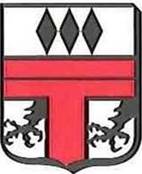                         Taxe d'aménagement (TA)La taxe d'aménagement s'applique à toutes les opérations soumises à autorisation d'urbanisme : construction, reconstruction et agrandissement de bâtiments, aménagement et installation de toute nature. Elle s'applique également aux changements de destination des locaux agricoles. Elle est due par le bénéficiaire de l'autorisation de construire ou d'aménager ou par le responsable d'une construction illégale.Institution de la taxe d'aménagementLa taxe d'aménagement (TA) est une taxe unique composée : d’une part communale et d'une part départementale.Chaque part est instaurée par délibération de l'autorité locale : conseil municipal et conseil départemental.Calcul de la taxe d'aménagement Le montant de la taxe est calculé en fonction de la valeur forfaitaire selon la formule suivante :(surface taxable x valeur forfaitaire x taux communal) + (surface taxable x valeur forfaitaire x taux départemental)La calcul du montant de la taxe d'aménagement dépend de la nature du projet.Taux communal : 5% au 1er janvier 2021Taux départemental : 1% au 1er janvier 2021Abattements et exonérationsToute construction jusqu’à 5 m²100 premiers m² d'un local et ses annexes à usage d'habitation principale exonères à 50%Quelques exemples Services en ligne et formulairesSimulateur de calcul de la taxe d'aménagementDemandes de permis de construire, d'aménager et de déclaration préalableValeurs annuelles au mètre carré de la taxe d'aménagementValeurs annuelles au mètre carré de la taxe d'aménagementValeurs annuelles au mètre carré de la taxe d'aménagementValeurs annuelles au mètre carré de la taxe d'aménagement2017201820192020705 €726 €753 €759 €Surface ajoutéeMontant en € part communeMontant en € part départementMontant total TA (€)Observations 20 m²20*759*5%=75920*759*1%=152911Si surface totale déjà construite égale ou sup. à 100 m²100 m²100*(759/2)* 5%=1897100*(759/2)*1%= 3792276160 m²100*759/2)*5%+60*759*5%=4174100*(759/2)*1%+60*759*1%=8355009